Optional Lesson Progression – Grade: Unit 2: Amount of days for Unit: *Unit pacing is approximate. Some lessons may take more than one day. Use teacher discretion based on student need when planning unit length.Prerequisite Skills (Grade 2)Prerequisite Skills (Grade 2)Unit Two Standards Grade 3Looking Ahead (Grade 4)Use addition to find the total number of objects arranged in rectangular arrays with up to 5 rows and up to 5 columns; write an equation to express the total as a sum of equal addends. Operations in Algebraic Thinking 1: Interpret products of whole numbers, e.g., interpret 5 × 7 as the total number of objects in 5 groups of 7objects each. For example, describe a context in which a total number of objects can be expressed as 5 x 7.I can multiply to find the product. I can show products using equal groups, arrays, and repeated addition. Operations in Algebraic Thinking 1: Interpret products of whole numbers, e.g., interpret 5 × 7 as the total number of objects in 5 groups of 7objects each. For example, describe a context in which a total number of objects can be expressed as 5 x 7.I can multiply to find the product. I can show products using equal groups, arrays, and repeated addition. Interpret a multiplication equation as a comparison, e.g., interpret 35 = 5 × 7 as a statement that 35 is 5 times as many as 7 and 7 times as many.Operations in Algebraic Thinking 2:  Interpret whole-number quotients of whole numbers, e.g., interpret 56 ÷ 8 as the number of objects in each share when 56 objects are partitioned equally into 8 shares, or as a number of shares when 56 objects are partitioned into equal shares of 8 objects each. For example, describe a context in which a number of shares or a number of groups can be expressed as 56 ÷ 8.I can interpret whole-number quotients of whole numbers.I can explain what the numbers in a division problem represents.Operations in Algebraic Thinking 2:  Interpret whole-number quotients of whole numbers, e.g., interpret 56 ÷ 8 as the number of objects in each share when 56 objects are partitioned equally into 8 shares, or as a number of shares when 56 objects are partitioned into equal shares of 8 objects each. For example, describe a context in which a number of shares or a number of groups can be expressed as 56 ÷ 8.I can interpret whole-number quotients of whole numbers.I can explain what the numbers in a division problem represents.Use addition and subtraction within 100 to solve one- and two-step word problems involving situations of adding to, taking from, putting together, taking apart, and comparing, with unknowns in all positions.Operations in Algebraic Thinking 3: Use multiplication and division within 100 to solve word problems in situations involving equal groups, arrays, and measurement quantities, e.g., by using drawings and equations with a symbol for the unknown number to represent the problem.I can use a variety of strategies to solve multiplication word problems. I can use a variety of strategies to solve division word problems. I can decide when to multiply or divide to solve word problems. Operations in Algebraic Thinking 3: Use multiplication and division within 100 to solve word problems in situations involving equal groups, arrays, and measurement quantities, e.g., by using drawings and equations with a symbol for the unknown number to represent the problem.I can use a variety of strategies to solve multiplication word problems. I can use a variety of strategies to solve division word problems. I can decide when to multiply or divide to solve word problems. Solve multistep word problems posed with whole numbers and having whole-number answers using the four operations, including problems in which remainders must be interpreted. Represent these problems using equations. Use addition to find the total number of objects arranged in rectangular arrays with up to 5 rows and up to 5 columns; Write an equation to express the total as a sum of equal addends.Operations in Algebraic Thinking 5: Apply properties of operations as strategies to multiply and divide. Examples: If 6 × 4 = 24 is known, then 4 × 6 = 24 is also known. (Commutative property of multiplication.) 3 × 5 × 2 can be found by 3× 5 = 15, then 15 × 2 = 30, or by 5 × 2 = 10, then 3 × 10 = 30. (Associative property of multiplication.) Knowing that 8 × 5 = 40 and 8 × 2 = 16, one can find 8 × 7 as 8 × (5 + 2) = (8 × 5) + (8 × 2) = 40 + 16 = 56. (Distributive property.)I can use the properties of multiplication and division to solve problems. I can explain the commutative property of multiplication. I can explain the associative property of multiplication. I can explain the distributive property of multiplication. Operations in Algebraic Thinking 5: Apply properties of operations as strategies to multiply and divide. Examples: If 6 × 4 = 24 is known, then 4 × 6 = 24 is also known. (Commutative property of multiplication.) 3 × 5 × 2 can be found by 3× 5 = 15, then 15 × 2 = 30, or by 5 × 2 = 10, then 3 × 10 = 30. (Associative property of multiplication.) Knowing that 8 × 5 = 40 and 8 × 2 = 16, one can find 8 × 7 as 8 × (5 + 2) = (8 × 5) + (8 × 2) = 40 + 16 = 56. (Distributive property.)I can use the properties of multiplication and division to solve problems. I can explain the commutative property of multiplication. I can explain the associative property of multiplication. I can explain the distributive property of multiplication. Interpret a multiplication equation as a comparison, e.g., interpret 35 = 5 × 7 as a statement that 35 is 5 times as many as 7 and 7 times as many as 5. Represent verbal statements of multiplicative comparisons as multiplication equations. Use addition and subtraction within 100 to solve one- and two-step word problems involving situations of adding to, taking from, putting together, taking apart, and comparing, with unknowns in all positions.Operations in Algebraic Thinking 8:  Solve two-step word problems using the four operations. Represent these problems using equations with a letter standing for the unknown quantity. Assess the reasonableness of answers using mental computation and estimation strategies including rounding.I can construct an equation with a letter standing for the unknown quantity. I can solve two-step word problems using addition and subtraction. I can justify my answer using estimation strategies and mental computation. Operations in Algebraic Thinking 8:  Solve two-step word problems using the four operations. Represent these problems using equations with a letter standing for the unknown quantity. Assess the reasonableness of answers using mental computation and estimation strategies including rounding.I can construct an equation with a letter standing for the unknown quantity. I can solve two-step word problems using addition and subtraction. I can justify my answer using estimation strategies and mental computation. Solve multistep word problems posed with whole numbers and having whole-number answers using the four operations, including problems in which remainders must be interpreted. Represent these problems using equations.Prerequisite Skills (Grade 2)Unit Two Standards Grade 3Looking Ahead Count within 1000; skip-count by 5s, 10s, and 100s.Operations in Algebraic Thinking 9: Identify arithmetic patterns (including patterns in the addition table or multiplication table), and explain them using properties of operations. For example, observe that 4 times a number is always even, and explain why 4 times a number can be decomposed into two equal addends.I can identify patterns. I can explain rules for a pattern using properties of operations. I can explain relationships between the numbers in a pattern. Generate a number or shape pattern that follows a given rule. Identify apparent features of the pattern that were not explicit in the rule itself. 	Lessons and Resources for Operations in Algebraic Thinking 1, 2 and 3 are on the following page. ResourceLocationPrimary FocusStandardCGI Multi-Step Problem BankWord problems embedded throughout unitI can use a variety of strategies to solve multiplication word problems. I can use a variety of strategies to solve division word problems. I can decide when to multiply or divide to solve word problems. I can construct an equation with a letter standing for the unknown quantity. I can solve two-step word problems using addition and subtraction. I can justify my answer using estimation strategies and mental computation. 3.OA.33.OA.8InvestigationsUnit 5Inv 1Inv 2Inv 3 (begin with 3.1A, 3.2 – additional array cards C27-29, skip 3.5, do 3.5A, 3.5B, 3.7A)Inv 4I can multiply to find the product. I can show products using equal groups, arrays, and repeated addition. I can interpret whole-number quotients of whole numbers.I can explain what the numbers in a division problem represents.I can use a variety of strategies to solve multiplication word problems. I can use a variety of strategies to solve division word problems. I can decide when to multiply or divide to solve word problems. I can identify patterns. I can explain rules for a pattern using properties of operations. I can explain relationships between the numbers in a pattern.3.OA.13.OA.23.OA.33.OA.9Mastering the Basic Math Facts in Multiplication and Division Chapter 2Chapter 2 (x2)I can multiply to find the product. I can show products using equal groups, arrays, and repeated addition. I can interpret whole-number quotients of whole numbers.I can explain what the numbers in a division problem represents.3.OA.13.OA.23.OA.3Mastering the Basic Math Facts in Multiplication and Division Chapter 3Chapter 3 (x10)I can multiply to find the product. I can show products using equal groups, arrays, and repeated addition. I can interpret whole-number quotients of whole numbers.I can explain what the numbers in a division problem represents.3.OA.13.OA.23.OA.3Mastering the Basic Math Facts in Multiplication and Division Chapter 4Chapter 4 (x5)I can multiply to find the product. I can show products using equal groups, arrays, and repeated addition. I can interpret whole-number quotients of whole numbers.I can explain what the numbers in a division problem represents.3.OA.13.OA.23.OA.3Mastering the Basic Math Facts in Multiplication and Division Chapter 5Chapter 5 (x1)I can multiply to find the product. I can show products using equal groups, arrays, and repeated addition. I can interpret whole-number quotients of whole numbers.I can explain what the numbers in a division problem represents.3.OA.13.OA.23.OA.3Mastering the Basic Math Facts in Multiplication and Division Chapter 6Chapter 6 (x0)I can multiply to find the product. I can show products using equal groups, arrays, and repeated addition. I can interpret whole-number quotients of whole numbers.I can explain what the numbers in a division problem represents.3.OA.13.OA.23.OA.3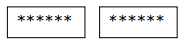 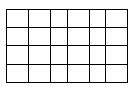 